 Juana Francisca Fremiot de Chantal * 1572-1641Cofundadora de la Orden de 	la Visitación de Ntra. Señora.en 1610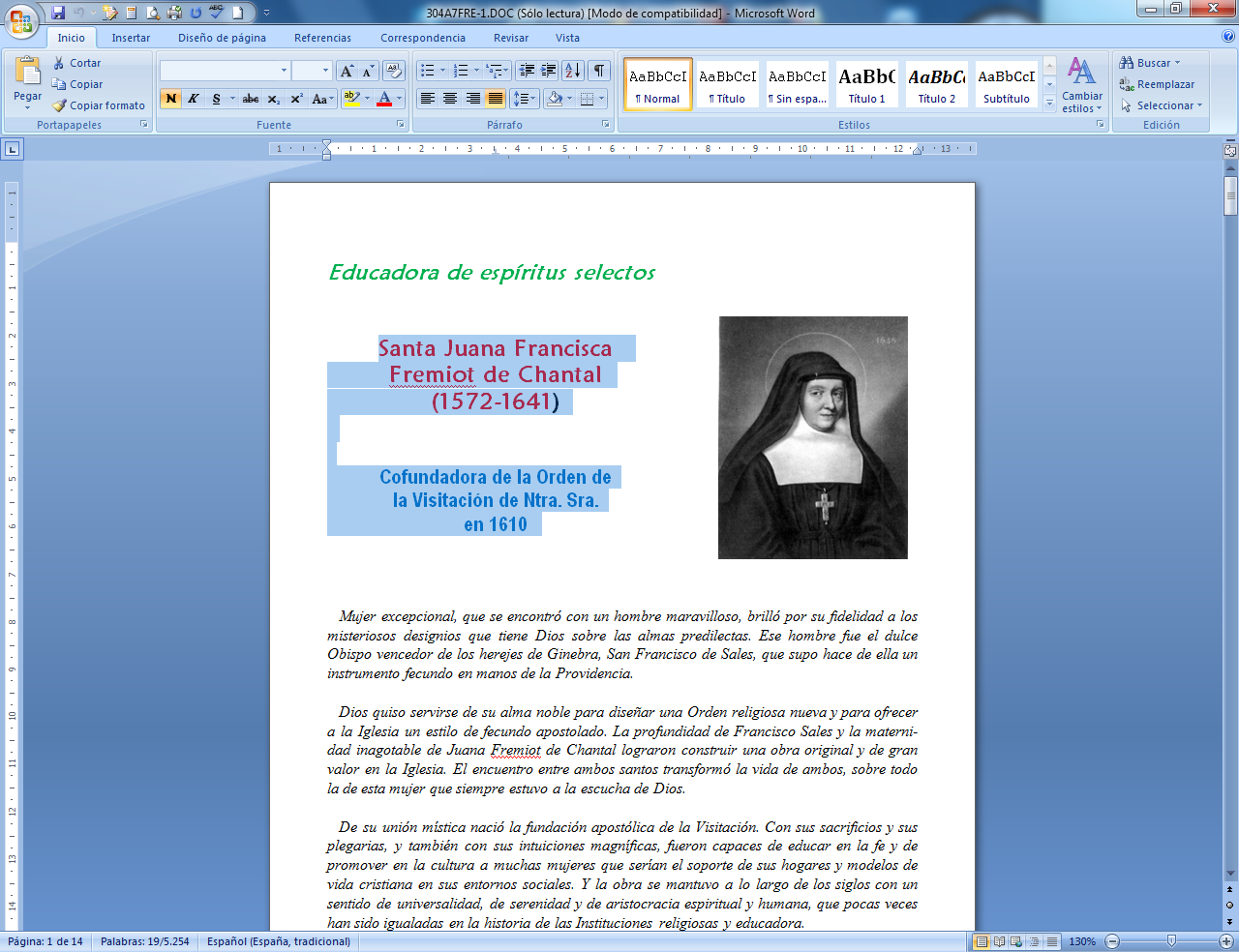      Mujer curtida en la vida y elegida por Dios para colaborar con el gran Obispo Francisco de Sales para hacer monasterios que resultaran vanguardia de la conversión de los herejes y de los malos cristianos. Su diversos centros fueron gobernados con sabiduría, prudencia y apertura al siglo nuevo que se abría para la Iglesia. Su ilusión fue hacer más claro el mensaje de Jesús, viviendo sus religiosas un modelo atractivo de vida. La gran priora o directora fue capaz de dar solidez con su espiritualidad a sus centros de vida cristiana. ¡Qué hermoso sería que esa actitud llegara a todos los catequistas del mundo!    Mujer excepcional, que se encontró con un hombre maravilloso, brilló por su fidelidad a los misteriosos designios que tiene Dios sobre las almas predilectas. Ese hombre fue el dulce Obispo vencedor de los herejes de Ginebra, San Francisco de Sales, que supo hace de ella un instrumento fecundo en manos de la Providencia.     Dios quiso servirse de su alma noble para diseñar una Orden religiosa nueva y para ofrec r a la Iglesia un estilo de fecundo apostolado. La profundidad de Francisco Sales y la maternidad inagotable de Juana Fremiot de Chantal lograron construir una obra original y de gran valor en la Iglesia. El encuentro entre ambos santos transformó la vida de ambos, sobre todo la de esta mujer que siempre estuvo a la escucha de Dios.    De su unión mística nació la fundación apostólica de la Visitación. Con sus sacrificios y sus plegarias, y también con sus intuiciones magníficas, fueron capaces de educar en la fe y de promover en la cultura a muchas mujeres que serían el soporte de sus hogares y modelos de vida cristiana en sus entornos sociales. Y la obra se mantuvo a lo largo de los siglos con un sentido de universalidad, de serenidad y de aristocracia espiritual y humana, que pocas veces han sido igualadas en la historia de las Instituciones religiosas y educadora.   Y es que Santa Juana Fremiot de Chantal fue una magnífica educadora de almas. Supo unir el más admirable sentido común con la experiencia de una vida rica en la fe. Y no fue la nobleza terrena, la elegancia familiar o la inteligencia natural lo que más la dispuso a la aventura para la que Dios la destinaba.   Fue, sobre todo, su disponibilidad de mujer abnegada y rica en valores interiores lo que abrió camino y facilitó servicios en su entorno. Añadió la fecundidad moral y espiritual a la fecundidad  humana de que Dios quiso estuviera adornada. Por eso le quitó, con un giro asombroso de la Providencia, a su esposo y a sus hijos, para que se quedara sola frente a lo divino y sólo oyera el grito profético de su mentor espiritual, el santo Obispo de Ginebra. Con aquel salto hacia lo infinito, su corazón se hizo inmenso y su espíritu se volvió universal.   Sembró Francia de casas de oración, de penitencia, de piedad, que en tantos corazones transformó la nobleza terrena en aristocracia divina. Por eso, puede llamarse a su estilo educador "Pedagogía de la oración y de la virtud":	  - Puso su mayor interés en la sencillez admirable, en la serenidad alegre, en la generosidad atractiva. Con el aroma de sus virtudes, que llenaban de asombro a cuantos fueron conociendo sus interminables trabajos, marcó un sendero a sus seguidoras, las Religiosas de la Visitación de Ntra. Señora.	  - En sus claustros aprendieron muchos reyes y nobles a vivir con naturalidad la esperanza y la piedad. Y fueron muchos los corazones sencillos que descubrieron mejores formas de ser cristianos. 	  - También supo abrirse, con prudencia y dependencia a la voluntad divina, a la educación de las mujeres de su tiempo. Los Pensionados que se organizaron, apoyados en sus Monasterios, fueron siempre, en sus días terrenos y sobre todo después de su muerte, nidos de vida elevada y culta y hogares de fidelidad divina.   La influencia cálida de Juana Fremiot, viuda de Chantal, mujer que subió desde la nobleza humana a la divina por obra de la gracia, todavía perdura en el espíritu que sigue latiendo en sus Monasterios extendidos por el mundo. El sentido de lo divino late en cada uno de ellos con fuerza y no puede contenerse en la silente estrechez de sus muros.   A través de sus Monasterios, la Baronesa de Chantal lleva todavía a los hombres ajetreados de nuestros tiempos el mensaje de sencillez y de alegría, de serenidad y de paz, de naturalidad y de inocente ingenuidad, que ella supo imprimir en su entorno y todavía se respira al pronunciar su nombre honrado y generosoItinerario biográfico1572. 23 de Enero. Nace en Dijon. Su padre es Benigno Fremiot, Presidente del Parlamento local. Su madre es Margarita Berbiscy. Recibe el Bautismo el mismo día de su nacimiento. Al año y medio de nacer, fallece su madre. Es educada por su padre en su residencia familiar, con otros dos hermanos: Margarita y Andrés.  1588. Contrae matrimonio su hermana mayor, Margarita, con la que va a vivir en Poitou, para recibir en su compañía educación adecuada a su clase.  1592. 29 de Diciembre. Contrae matrimonio con Cristóbal de Rabutin, Barón de Chantal. Reside en el castillo del esposo, en Bourbilly. Actúa con inteligencia y pone orden en los bienes familiares, antes mal administrados.  1593. Fallece su hermana y meses después el marido de ella. Acoge en su castillo a sus dos sobrinos huérfanos y se encarga de su educación. En los comienzos de su matrimonio, pierde a sus dos primeros hijos, aunque luego Dios la bendice con otros cuatro.  1600. Durante el tiempo de gran hambre que asola la región este año, se deshace en limosnas y atenciones con los mendigos. Fallece su esposo en una cacería, por el disparo involuntario de su primo. Queda viuda a los 28 años, con 4 niños, el mayor de cinco años y la pequeña de 3 semanas.  1602. Se traslada a vivir con su suegro, en el castillo de Monthelón, a pesar de que conoce el carácter difícil del mismo. Estará con él siete años de sufrimientos. Hace voto de castidad.1604. Cuaresma .Conoce a San Francisco de Sales, que predica en Dijón, a donde es llamada por su padre. Intuye S. Francisco que ella es la clave de la Orden femenina que proyecta. Comienza a dirigirla espiritualmente. La Baronesa acoge a Juana de Sales, la hermana menor de S. Francisco, para encargarse de su educación. Con ello, se intensifican las relaciones espistolares con el santo Obispo de Ginebra.  1608. Cuaresma. En una entrevista con S. Francisco de Sales, deciden entre ambos iniciar la Orden de la Visitación.  1609. Fallece la hermana de S. Francisco, Juana de Sales. Prepara el compromiso matrimonial de su hija mayor, María Amada, con el Barón de Thorens. Su padre, el Señor Fremiot, y su suegro, aceptan con reticencias su decisión de entrar en la Orden religiosa que proyecta San Francisco. Queda el Sr. Fremiot al cargo de la educación de los tres niños pequeños. Fallece improvisadamente su hija pequeña, Carlotina.  1610. 4 de Abril. Llega a Annecy. En Abril cede por escritura pública todos sus títulos y posesiones a sus hijos. El día de Pentecostés, 4 de Junio, inician la vida de Comunidad las cuatro primeras religiosas. El 6 de Junio de 1611 hacen la profesión tres de ellas. Nuevas vocaciones afluyen.  1612. Fallece su padre y tiene que viajar a Dijon, para arreglar los asuntos de la casa y de sus hijos, que han quedado herederos del patrimonio familiar. El 11 de Diciembre es de nuevo elegida Superiora por las Hermanas y comienza su ejercicio pastoral con plena entrega1614. Al terminar el año, S. Francisco bendice la nueva iglesia de la comunidad. En 1615 tienen ya terminado el Convento en el que habitarán. Tiene que viajar a Borgoña, pues fallece su suegro y debe arreglar los asuntos de su hijo. Establece el Monasterio de la Visitación de Lyon, a petición del Cardenal Arzobispo. Otros se van abriendo rápidamente: el de Moulin, en 1616, es el siguiente. Serán 85 los que inicie a lo largo de su vida.  1617. 27 de Mayo. Fallece su yerno, el Barón de Thornes. Poco después, el 7 de Agosto, muere su hija María Amada, en el mismo Monasterio de Annecy, en brazos de la madre. Hacía pocos días que había dado a luz una niña, que también fallece a las pocas horas, bautizada por la Santa. Es grande su sufrimiento y cae enferma de cuidado.  1618. 23 de Abril. Recibe la autorización de Roma de convertir la Visitación en Orden Religiosa. San Francisco de Sales lo proclama en la Diócesis el 16 de Octubre. En presencia de las religiosas y de otros miembros del clero, erige el Monasterio según el Breve Pontificio recibido.  1619. 1 de Mayo. Se erige el Monasterio de París, con presencia de la Madre Chantal y de San Francisco de Sales.  1620. 17 de Junio. Su hija pequeña Francisca contrae matrimonio con el conde de Toulongeon 1622. 22 de Octubre. Se encuentra por última vez con S. Francisco de Sales, quien fa llece el 28 de Diciembre en Lyon. La Santa consigue que permitan el traslado del santo cuerpo a Annecy, donde llega por fin para ser enterrado, encargándose ella de todo.   1623. 27 de Mayo. Intenta que sea reelegida otra religiosa como Superiora, al terminar su mandato trienal. No lo consigue y es designada Superiora perpetua. En Mayo reúne asamblea de todas las Superioras. Redacta por estos meses el Costumbrero o libro de las Tradiciones de la Orden. Junto con la Regla de San Agustín, traducida por S. Francisco, y las Constituciones preparadas por el Santo Obispo, serán las directrices principales de la Orden. Revisa también las Respuestas que algunas religiosas han escrito, siguiendo sus explicaciones y comentarios. Son consignas para todos los Monasterios de la Visitación.  1624. Contrae matrimonio su hijo Celso Benigno con María de Coulanges. Es el último hijo que sitúa en la sociedad, aunque su vida es un tanto aventurera y da grandes preocupaciones a la madre.  1626. Al quedar libre en Mayo de la dirección de Annecy, por terminar su mandato, es elegida Superiora de Orleans. Pasa a esta ciudad y está tres meses en el Monasterio, cuya dirección no asume por haberla mandado antes San Francisco que nunca tome otra autoridad que la general de la Orden. Es una manera de asegurar su influencia.  1627. El 23 de Julio muere su hijo Celso Benigno, luchando en dura batalla contra los ingleses. El 27 de Julio responde, durante unas treinta horas, a las 55 preguntas que la hace el tribunal del proceso de Beatificación de San Francisco de Sales.    El trabajo se interrumpe por la peste y continuará en 1632. Muere su nuera, María de Coulanges, dejando huérfana a su hija única. La acoge en el monasterio para cuidar de su educación1629. Se incrementa la tremenda peste que arrasa casi todos los lugares en que hay Monasterios de la Visitación. Se multiplican los gestos heroicos de las Hermanas. En plena peste, es reelegida Superiora de Annecy el 31 de Mayo. Multiplica sus viajes.   1634. 25 de Abril. Fallece el primer confesor de la Visitación, que fue D. Miguel Favre, que durante 23 años fue su Director. El 19 de Mayo de 1635 presenta la renuncia a ser Superiora de Annecy. Se dedica a la atención y visitas de los Monasterios. También siente por este año grandes dones místicos.  1638. Marzo. A pesar de su resistencia, vuelve a ser reelegida Superiora de Annecy. El 11 de mayo de 1640, reúne Capítulo y presenta la dimisión de su autoridad para siempre1641. Hace un viaje a París. Es reclamada por la Reina María de Austria, a fin de pedirla diversos consejos. Le son presentados los príncipes. Conoce a San Vicente de Paúl. Se siente enferma en el Monasterio de Moulins. El 11 de Diciembre recibe la Extremaunción. Se confiesa y fallece el 13 de Diciembre. Su cuerpo es trasladado a Annecy.   Fue Beatificada por Benedicto XIV el 21 de Noviembre de 1751 y Canonizada por Clemente XIII en 1767.  Escritos. - Costumbrero o directorio para   las Hermanas de la Visitación. - Comentarios de las Reglas de    la Visitación o Libro de   las Respuestas. - Cartas (unas 2000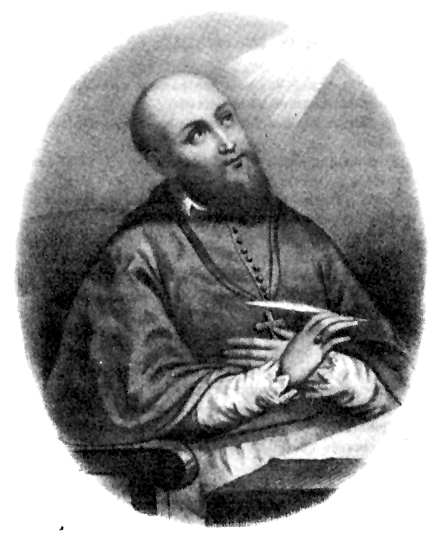 Pensamiento de la Santa   Amor a Dios, piedad profunda, serenidad inmutable, son los rasgos que más quedan reflejados en esta generosa mujer, que supo con valentía abrir caminos nuevos en la Iglesia. Su disponibilidad, aprendida de tan buen maestro como S. Francisco de Sales, es su mejor cualidad.  1. "Dios os visita siempre y os da su ayuda para cumplir con su santa voluntad... Yo siempre os repito y os repetiré lo mismo: "Que Dios siempre sea bendito." Carta 16 Febrero 1615)  2. "Bendigamos a Dios y démosle gracias por sus beneficios. Disponte, en agradecimiento a sus beneficios, a servir y amar a Dios con más fidelidad que nunca y que sigas ejercitándote en la humildad y en la dulzura. Ten por guía de tus acciones las palabras y los pensamientos del libro de "La Filotea" y caminarás bien. No te dejes llevar de pequeñeces y vanidades en trajes y vestidos.    Vas a entrar en abundancia de riquezas. Pero acuérdate de que debemos usar los bienes que Dios nos concede sin apegarnos a ellos y que, del mismo modo, debemos mirar todo lo que el mundo estima. Que de aquí en adelante toda tu ambición." (Carta a su hija. 12. 3 1620). "Aprovechaos de la presencia de vuestro Esposo, pues días vendrá en que le buscaréis y no le encontraréis."   (Cit. en Vida de las madres. pg. 170)  5. "Dios sea bendito por las maravillas que hace y sigue haciendo en las almas que son del todo suyas. Que Dios nos de la gracia de caminar siempre en su presencia y que nos de la luz para caminar en santa libertad por los caminos de su voluntad." (Carta a Hna. Millerot. 1616)  6. "Si alguna de nuestras casas se relajase, aun cuando estuviese en el extremo del mundo, sería preciso que, no solamente la Superiora de aquí (de Annecy,) pues es poca cosa una criatura, sino también el Capítulo y la Comunidad entera, escribiese al Obispo de la Diócesis, al Monasterio de Annecy.Y, si esto no bastara, al mismo Nuncio apostólico o incluso a Su Santidad misma, sin dejar nada por hacer, aun cuando hubiera que vender el cáliz de la iglesia, si fuere preciso. Es menester dejarse crucificar por la conservación del Instituto."                    (Libro de Capítulos pg. 112   Sencillez y generosidad, cordialidad y humildad, alegría y naturalidad, precisamente sus cualidades más sobresalientes, fueron los ideales de su estilo humano de relación y, sobre todo, de sus formas preferentes y abnegadas de vivir y de actuar en sus Monasterios1. "La sencillez y la naturalidad son muy dignas de ser amadas. También, todo lo que es contrario a estas virtudes es muy desagradable a Dios y a los hombres."      (Respuestas. A la Constitución 16)  2. "Dios nos ha hecho la gracia de dominar tan perfectamente a las Novicias que, si las quisiéramos sobre la nubes, se subirían. Y, si las quisiéramos en el fondo de la tierra, se hundirían.   Y lo mismo pasa con las profesas. Por lo cual las califico de buenas religiosas y miro a nuestra Hermanas de Annecy como a otros tantos tesoros."            (Carta de 1623)  3. "La pobreza es santa y amable; pero, cuando es extrema, es de temer que el espíritu de pobreza perezca y que arrastre a faltas muy importantes, al menos a las almas un poco débiles; puesto que a las generosas, que buscan el Reino de Dios, el pan cotidiano. Y no les faltara jamás el pan de la fuerza y la fe para buscarla de manera completa."  (Resp. Sobre las Fundaciones)  4. "No tengo nada que deciros, si no me proponéis algunas pregunta o cuestiones, pues no soy gran predicadora, como sabéis. Casi no sé hablar, si no es cuando se me pregunta."	          (Cit. en la Biografía. 1623) 5. "Me decís que nada es tan sensible como lo que toca al honor. ¡Ah, Jesús mío! ¿Cuál es el honor que debe tener una sierva de Dios, si no la humillación y la abyección?    Nada hay que me sea tan intolerable como el que una Hija de la Visitación quiera ocuparse de puntillos de honor.   ¿No es cosa monstruosa que deseemos otro honor que el que escogió nuestro divino divino Maestro? El hizo consistir su honor en los desprecios y también en los oprobios y calumnias.    Las personas vanas y necias del mundo ponen su honor en montar bien a caballo, en tirar bien al florete, en bailar, jugar, saltar, en ser graciosos y oportunos, en hablar...   ¿Pondremos también nosotras nuestro honor en tales tonterías, en tener empleo en el Monasterio, en ser Superioras, Asistentes, Directoras, Provisoras...?    Vale más, sin comparación, ser humildes Hermanas domésticas, que damas de honor de la Emperatriz.    Si yo tuviera que escoger, preferiría el velo blanco de una Hermana doméstica y fregar toda mi vida los pucheros y escudillas del Convento, que la rica corona de las mayores Reinas de la tierra." 	           	            (Respuestas de la Santa     Manusc. de Dijón. pg. 8. 1623)  6. "Los espíritus alegres y animados son menos de temer en la juventud que los espíritus melancólicos.    Los buenos entendimientos son siempre capaces de la observancia y los pequeños tienden a la relajación...    Examinad a las que pretenden entrar, pues yo sé que la naturaleza no muere y, con el tiempo, hace siempre su oficio...   Rara vez una Hermana de buen natural y buen entendimiento se pervierte."    (Respuestas. Sobre la Constitución 43)  7. "¡Qué grande es la dicha de las almas que se fundamentan en el amor de Dios y en el cumplimiento de su voluntad! Apoyémonos en estos cimientos de su divina Providencia."           (Carta 20 Enero 1616) . Se dio cuenta la Madre Chantal de lo que era la educación, no sólo por su experiencia directa de madre, sino por las demandas que la hacían de abrir una línea educativa en sus Monasterios de la Visitación. La tradición de sus seguidoras se encargó de dar respuesta a esos afanes, con un estilo que se ha mantenido durante siglos.  1. "Cuando agrade a Dios que las Hermanas tengan un lugar a propósito, tratarán los domingos y jueves, o los días de fiesta, de atraer a las jóvenes y mujeres de la ciudad al lugar preparado para este a fin. Y se dedicarán a enseñarles familiarmente los ejercicios de piedad..., con tal que esto se haga fuera de la hora del Catecismo y de los sermones que se hacen en la ciudad.   Las que tengan el cargo de esta instrucción han de practicarla con sencillez y humildemente, a modo de conferencia y conversación espiritual."                                                    (Respuestas. Const. sobre enseñanza)  2. "Hay alguna de nuestras casas, establecidas en ciudades donde no hay Ursulinas, que hacen la caridad de enseñar a las jóvenes los ejercicios de piedad y de virtud. Para esto se han dado algunas reglas a la Maestra de la ciudad que las tiene a su cargo... Se les pueden enseñar algunas labores también, si es fácil. Pero no debemos encargarnos de más." Respuestas. Const. sobre Enseñanza 3 "Los Señores de esa ciudad desean mucho que nuestras Hermanas se dediquen a la educación de las niñas.    Haremos lo posible para complacerlos, aunque a la verdad es cosa de mucha distracción.    Os prometo que haremos lo que podamos con mucho gusto, sin contrariar las intenciones de nuestro santo Fundador."                    (Carta 50)  4. "Se recibirá a las niñas en edad no temprana; y sólo cuando ya sean capaces de recibir instrucciones de piedad y de buena educación; y se hará lo posible para que no sean muchas en número."           (Carta 14)  5. "El hábito religioso no debe darse a las niñas antes de la edad conveniente para ello; pero, en todo caso, es bueno que lleven un vestido muy sencillo, con una cofia pequeña en la cabeza, de forma que parezcan religiosas.   Es preferible que sea negro, oscuro o castaño, sin adorno alguno, como he visto en San Pablo de Milán, donde había cerca de ciento cincuenta religiosas, veinte o venticinco novicias y otras tantas pretendientes, que estaban allí en pensión y espera, las cuales estaban todas vestidas de azul, con velos del mismo color y trajes todos iguales."      (Carta 454)  5 "Serán gobernadas y enseñadas en las cosas espirituales por una Hermana muy dulce y discreta."     (Costumb. Art. 5)  6. "Amarán a nuestro Señor con todo su corazón, haciendo todas las cosas por su amor. Observarán alegremente sus reglas con toda perfección." (Costumbres Art. 12)  7  "Recibid con mucho amor, como que vienen de la mano de Dios, todas las criaturitas que os envíe. Cuidadlas mucho, amadlas tiernamente, educadlas enteramente en su santo temor y no en la vanidad. Ya veréis cómo, haciéndolo así y entregando a la Divina Providencia toda la solicitud, proveerá todo con tanta suavidad, que no tendréis motivo sino para bendecirla y descansar enteramente en ella...   Emprended animosamente el camino de servir a Dios, dejad la vanidad, vivid perfectamente con el esposo que Dios os ha dado, aplicaos piadosamente al gobierno de vuestra casa, trabajad en esto, tomad desde hoy las costumbres y el modo de vivir de una verdadera madre de familia."     		   (Carta a su hija. 1630)  8. "Esta vida es como un continuo morir. Y casi hemos de sentir gozo de poder morir continuamente a nosotras mismas. Así haremos vivir y reinar la gracia.   Y por eso tenemos que vivir gozosas y sentir el deseo de amar, alabar y bendecir al Señor, que nos ha llamado a prácticas tan santas."    Carta 291. A la Madre Bréchard.   París. 1620)  9. "Cuidaros mucho, amada hija mía, para educar en el santo temor de Dios a la querida prenda que (mi hijo, al morir) ha dejado de su matrimonio"     (A su nuera. 1627. Carta 91)  10. Los hábitos del corazón deben ser las virtudes, las cuales, para ser verdaderas y sólidas, deben tener su fundamento en el corazón, es decir, en una voluntad firme y resuelta de agradar a Dios. Cuando hayamos adquirido este santo hábito de las virtudes, produciremos sus actos en todas las ocasiones y seremos de tal modo constantes e inamovibles en el bien, que nada nos podrá apartar de él, con la gracia de Dios."            (Resp. Regla Cap. X